Hegin    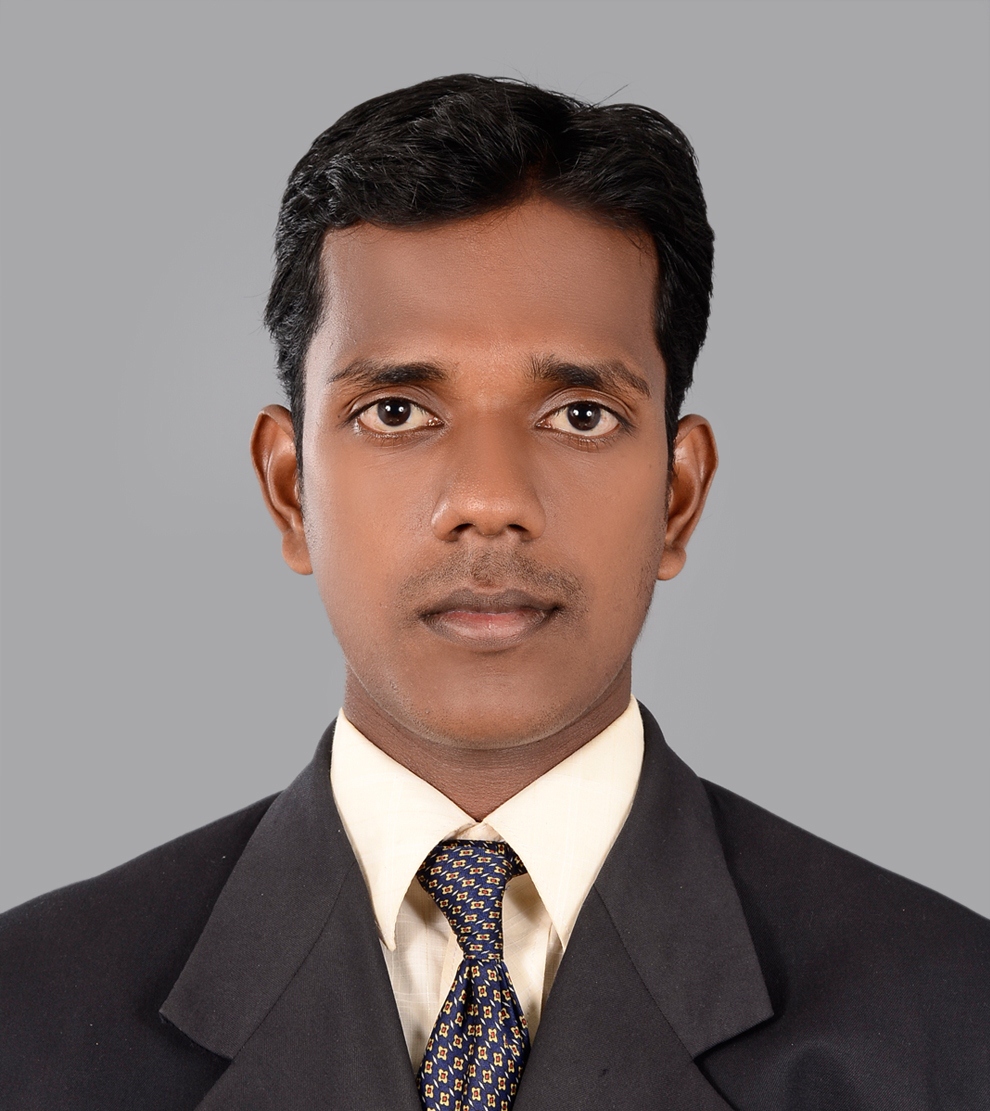 Email: hegin.331541@2freemail.com	                                                            Seeking assignments in the Electrical field with an organization of high repute                                                               SummaryA result oriented professional with 4 years of rich experience in Electrical Installation, Testing and Commissioning.Exhibits a strong and firm approach for sustaining / encouraging safe work environments.Applies continuous improvement principles and proactive measures to increase process, maintenance efficiency and company profits.Skilled in diagnosing and troubleshooting Electrical Equipments. Expertise in handling project execution, implementing plans & schedules for completion of projects.Experienced in optimum utilisation of manpower & spare parts.Excellent team player with exposure to multicultural work environment.Proven track record in implementing cost saving measures to achieve substantial reduction in terms of spare parts, manpower and machine utilisation.An effective communicator with strong analytical and problem solving abilities.Excellent co-ordination skills with different departments and stakeholders.Planning of Electrical System based on detailed study of Civil Architecturaldrawings. Supervision of works: Supervision involves monitoring the progress of thework at site on day to day basis. It involves identification and rectificationof deviations at site and coordination with the civil agency for the smoothprogress of work. Quality Assurance: Verify the quality of workmanship and quality of  material supplied by the electrical Agency. Verification of drawings of all internal conduit wiring and Electrical panels. Monitoring of Expenditure and budget and processing of Bill submitted bythe Electrical contractor.Core CompetenciesElectrical Installation & CommissioningSupervision of  Erection, Installation, Testing and Commissioning of Switchgear Panels.Conceptualizing & implementing project schedules and carrying out testing of equipments to ensure performance and document the same.Planned and conducted training for the newly joined employees.Motivate employees to achieve high quality in work.Created an employee friendly work atmosphere and encouraged the employees to work as a team.Erection of Electrical panels and carried out  necessary testing as per the Industry standards.Transformer Installation and testing.Glanding, termination of electrical equipments.Organizational ExperienceDesignation     :  Site Supervisor - March-2015 to Mar 2016                              India.Site Location    :  BPCL (Bharat Petroleum Corporation Limited) – Kochi Refinery                              Integrated Refinery Expansion Project (IREP),Cochin                                  Location  :  Ambalamugal, Kochin- kerala       Customer : M/s Dinu Electrical Pvltd, India                                  Client       : Schneider Electric Infrastructure Limited Key Responsibilities:Supervised a team of technicians  responsible for base frame work of HT & LT switchgears, as per the general arrangements & foundation drawingSupervised a team of technicians responsible for Erection and Installation, cable pulling ,glanding and termination work of HT & LT switchboards, as per the general arrangements drawing.Supervised a team of engineers responsible for Testing of 33KV Gas Insulated Switchgear Panels.Conceptualizing & implementing project schedules and carrying out testing of equipments to ensure performance and document the same.To check the INTERPANEL wiring according to the Schematic diagram.To check the BUS wiring according to the Schematic diagram.Knowledge of Testing of Current Transformer, Potential Transformer and Circuit Breaker. Knowledge of Testing, Include all primary injection test (CRM, IR, CT-PT-Ratio, Winding Resistance, Knee Voltage, Hi-Pot).Knowledge of Testing of  Power Transformer(IR, Winding resistance, Ratio, Magnetic balance, Vector Group).The higher values of voltage and current are not directly given to the Input of the system for this we have to use INSTRUMENTATION TRANSFORMER i.e  Current Transformer and Voltage Transformer which converts the higher value to 0-5 volts and 0-10A.Identify Training requirements and forward it to the Project Manager (Technical and Soft skills)Ensure content and structure of all Testing documents / artifacts is documented and maintained.Attend the regular client call and discuss the weekly status with the client.            Communication with the Client (If required).Track and prepare the report of testing activities like test testing results, test case coverage, required resources, defects discovered and their status, performance baselines etc.Review various reports prepared by Test engineers.Prepares / updates the metrics dashboard at the end of a phase or at the completion of projectDesignation     :  Electrical engineer- June-2014 to January 2015                                 (Maintenance)  in M/s Dinu Electrical Pvltd, India.Site Location    :   BPCL (Bharat Petroleum Corporation Limited) – Kochi Refinery                               Integrated Refinery Expansion Project (IREP),Cochin                                   Location  :  Ambalamugal, Kochin- keralaKey Responsibilities:Supervising the contracted supervisors and workersSplitting the man power according to the routine worksProviding technical adviceEnsuring site safetyManaging parts of maintenance according to the requirement.Supervised a team of technicians  responsible for base frame work of HT & LT switchgears(L&T,C&S), as per the general arrangements & foundation drawingSupervised a team of technicians  responsible for base frame work of  transformer(50MVA,25MVA,1.2 MVA, RTCC, NGR)., as per the general arrangements & foundation drawingSupervised a team of technicians  responsible for base frame work and Installation of switchgear panels (6.6kV HT Panel, EPMCC, PMCC , VFD Panels),Erection and Installation of battery banks and battery charging panels.Erection of Bus Duct - (SPBD - Segregated phase bus duct and NSPBD -Non segregated phase bus duct ).Supervised a team of technicians responsible for cable pulling, glanding and termination work of HT & LT switchgears, as per the general arrangements drawing.Supervised a team of technicians responsible for erection of EARTH PIT.Providing electrical supply for workers any part of the refinery.Fault Detection and correction of electrical equipment’s and HV/MV/LV cables.Ensure the health and safety measurements during the implementation of work.Designation     :   August-2011 to August 20135                               Electrical Engineer in Arya Electronics,Kerala,IndiaSite Location    :   Veli Research Center (VRC) / VSSC (Vikram Sarabhai Space                                      Center) / ISRO (Indian Space Research Organization) Trivandrum.                                   Location  :  Trivandrum,keralaKey Responsibilities:The Vikram 1601 based Onboard Computer is a 16 bit real time computer designed and developed indigenously to meet the onboard computational requirements on the Navigation, Guidance and Control (NGC) system of the Launch Vehicles PSLV ,GSLV and RLV.Acquired Experience in package programming (NGCP, GAINS) for PSLV ,GSLV,RLV –TD.Heping data extraction of OILS, HLS and ALSData analysis of OILS, HLS and ALSModule testing and prepare Technical documentation. Error injection testing for packages.Helping designer level validation of Ada compiler.SIP testing for error injection test in NGCP,GAINSDesigner level Validation of Vikram 1601 Ada CompilerDesigner level module testing of GSLV MKIII rex software in vikram simulator platform.Designer level module testing of RLV,GSLV and PSLV  rex softwareEducational QualificationsB.E Electrical Engineering  from Anna University. India.HSC  from Kerala State Board.SSLC from Kerala State Board. TrainingParticipated in a National Level Technical Symposium (E-TECOSYM’09)Participated in a Three Days Training Program Conducted by TANGEDCO (Transmission and Distribution Training Institute, Madurai).Participated in one week in plant training in KELTRON, India.HSE training in BPCL ( Bharath Petroleum Corporation Ltd.) Kochi Refinery.IT SkillsOr CADElectrical CADDAutoCADMS Office  and Basics of Adobe PhotoshopOperating system : Windows XP, Windows Vista and Windows 7 Personal DetailsDate of Birth		: 7th August 1989Nationality                   : IndianVisa Status                   : Visit VisaSex			: MaleMarital Status		: SingleLanguages Known	: English, Hindi, Malayalam.